PGR Appeal Guidance: Thesis and Oral Examination 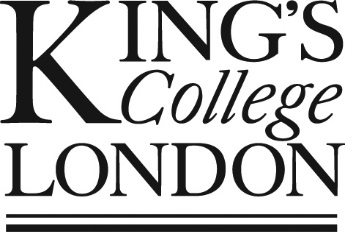 To be submitted within 21 days of the date of publication of the decision against which you are appealing.  Please note that we can only accept an Appeal Form which is signed by the student who is appealing and/or where it has been submitted via their King’s College London email account. PGR Appeal Form: Thesis and Oral Examination If you have supplied contact information which is different to the details currently held by the College please update your Student Record as soon as possible by following this link: http://mykcl.kcl.ac.uk Important InformationIt is essential that you consult the A6 Regulations for Academic Appeals before completing this form, as it contains important information about how the College will handle your appeal and the relevant timescales.  Please submit this form and your accompanying evidence via email to us at appeals@kcl.ac.ukAn appeal can only be made against a published decision of the examiners.  Requests which are based upon a challenged to the academic judgment embodied in the decision of the examiners are not permitted.Please note that where an appeal contains elements of a complaint, and (in the opinion of the Director of Students and Education) requires an investigation; the matter shall be referred for consideration under the B6 Student Complaints Procedure, and the appeal may be held in abeyance until the investigation of the complaint has been concluded.  In this instance, the outcome of your appeal may be delayed.Sources of Advice and GuidanceStudent Conduct & Appeals Office provides advice on matters concerning College regulations8th Floor, James Clerk Maxwell Building, 57 Waterloo Road, London, SE1 8WAWebsite: http://www.kcl.ac.uk/appealsEmail: appeals@kcl.ac.ukTelephone: 0207 848 3989KCLSU Advice Service provides free, independent and confidential advice and support with the appeals procedure, including discussing circumstances, completing forms, and assisting with understanding the processWebsite: https://www.kclsu.org/advice/Email: advice@kclsu.org Telephone: 0207 848 1588The Compass, Student AdviceWebsite: www.kcl.ac.uk/thecompassCounselling ServiceWebsite: www.kcl.ac.uk/counsellingChaplaincyWebsite: www.kcl.ac.uk/chaplaincy Disability Advisory ServiceWebsite: www.kcl.ac.uk/disabilityGuidance on harassment, bullying and discriminationWebsite: http://www.kcl.ac.uk/aboutkings/governance/diversity/harassment/index.aspxCollege RegulationsWebsite: www.kcl.ac.uk/regulations You may also wish to consider contacting your Personal Tutor or Course Representative for supportYour DetailsYour DetailsFull NameStudent NumberProgramme of StudyDepartment/FacultyYear of StudyUndergraduate        PostgraduatePersonal Tutor/SupervisorContact AddressKCL Email@kcl.ac.ukAlternative EmailYour AppealPlease indicate which of the criteria your appeal is based on.Regulation A6 4.4(a)There is evidence that your performance at the oral examination may have been adversely affected by mitigating circumstances which you were unable, or for valid reasons unwilling, to divulge to the examiners before the decision was reached.If appealing under this ground, please ensure that you have provided all of the following: -New information which the examiners have not previously considered;A reason/evidence to explain why you feel your performance may have been adversely affected by factors evidenced in the information submitted; andA reason/evidence to explain why you were unable, or for valid reasons unwilling, to submit this information before the examiners reached their original decision.and/orRegulation A6 4.4(b)There is clear evidence of a significant administrative or procedural error on the part of the College in the conduct of the examination and that this accounted for your performance.If appealing under this ground, please ensure that you have provided all of the following: -Clear evidence of a significant administrative or procedural error on the part of the College in the conduct of an examination; andA reason/evidence to explain why you feel your performance may have been adversely affected by factors evidenced in the information submitted.Your AppealPlease set out the main points of your appeal.  If you need more space, continue on a separate sheet of paper, which should be securely attached to this form, and clearly marked with your name and student number.Supporting EvidenceIf you are submitting documentation with your appeal, please list below each piece of documentary evidence you have submitted with this form.DeclarationI have read and understood the College’s A6 Regulations for Academic Appeals.All information and documentation provided in/with this form is complete and represents an accurate and true reflection of the situation that led to my appeal.  I understand that the submission of a falsified claim or documentation constitutes an offence under the B3 Misconduct regulations and/or the B5 Fitness for registration and fitness to practise regulations.I agree that my appeal may be disclosed to relevant members of the College to the extent necessary for its consideration.I authorise the reviewer(s) of this appeal to consider this form and any relevant information held by the College to the extent necessary for the consideration of my appeal.I give permission for the College to seek verification of the authenticity of any statements or evidence provided with this appeal.Student signature:Date: